.前奏： Intro: 32  Counts, as soon as song starts.第一段Side, Together, Side  Shuffle, Cross, Recover, Side Shuffle側, 併, 側交換, 交叉, 回復, 側交換1-2Take big step to L side on L foot, Step R foot next to  L foot,左足左一大步, 右足併踏 3&4Step L foot to L side, Step R foot next to L, Step L  foot to L side, 左足左踏, 右足併踏, 左足左踏5-6Cross step R foot over L foot, Recover on L foot, 右足於左足前交叉下沉, 左足回復7&8Step R foot to R side, Step L foot next to R foot, Step  R foot to R side, 右足右踏, 左足併踏, 右足右踏第二段Cross, Recover, Side  Shuffle, Pivot 1/4, Pivot 1/4交叉, 回復, 側交換, 軸轉1/4, 軸轉1/41-2Cross step L foot over R foot, Recover on R foot, 左足於右足前交叉下沉, 右足回復3&4Step L foot to L side, Step R foot next to L foot, Step  L foot to L side, 左足左踏, 右足併踏, 左足左踏5-8Step fwd on R foot, Pivot 1/4 turn left on L foot, Step  fwd on R, Pivot 1/4 turn left on L foot, (Add hip rolls), 右足前踏, 左轉90度左足左踏, 右足前踏, 左轉臀90度重心在左足RESTART: On Wall 8 - there is a Restart at this point.  On count 8, Touch, instead of stepping down on L foot & start again *RESTART: There is a Restart on Wall 8. You will hear  distinctive drum sounds on Wall 8 (facing the back wall - approx 2.13secs  into the song). Dance 16 counts into the dance & at the end of the second  1/4 pivot on count 16, replace the step with a touch & restart the dance. 第八面牆跳至此, 大概跳了2分3秒後面向後面牆時, 會聽到不一樣的鼓聲, 第8拍左轉後改以併點, 從頭起跳第三段Walk, Walk, Shuffle, Walk,  Walk Shuffle走, 走, 交換步, 走, 走, 交換步1-2Walk fwd R, L, 右足前走, 左足前走3&4Step fwd on R foot, Step L next to L, Step fwd on R  foot, (angle upper body R, for styling), 右足前踏, 左足併踏, 右足前踏5-6Walk fwd L, R, 左足前走, 右足前走7&8Step fwd on L foot, Step R next to L, Step fwd on L  foot, (angle upper body L, for styling), 左足前踏, 右足併踏, 左足前踏第四段Rocking Chair, Triple On  The Spot, Hold, Side, Together, (or Rock Back, Recover) 搖椅步, 原地小三步, 候, 側, 併(或 後下沉 回復)1-4Rock fwd on R, Recover on L, Rock back on R, Recover on  L, 右足前下沉, 左足回復, 右足後下沉, 左足回復5&6Step R foot in place, Step L foot next to R, Step R  foot next to L, 右足踏, 左足併踏, 右足併踏7Hold, 候&8Step L foot to L side, Step R foot next to L,  左足左踏, 右足併踏OptionalRock back on ball of L(&), Recover on R(8) 左足後下沉, 右足回復I Need To Know (我需要知道) (zh)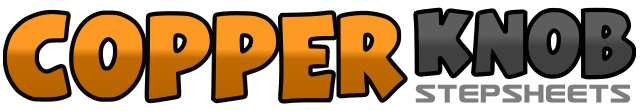 .......Count:32Wall:0Level:Beginner.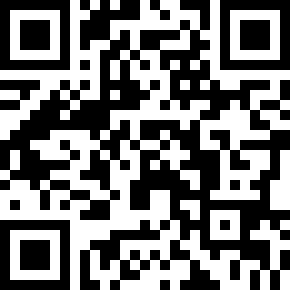 Choreographer:Amy Christian (USA) - 2010年01月Amy Christian (USA) - 2010年01月Amy Christian (USA) - 2010年01月Amy Christian (USA) - 2010年01月Amy Christian (USA) - 2010年01月.Music:I Need to Know - Marc AnthonyI Need to Know - Marc AnthonyI Need to Know - Marc AnthonyI Need to Know - Marc AnthonyI Need to Know - Marc Anthony........